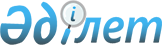 О признании утратившими силу некоторых решений Правительства Республики КазахстанПостановление Правительства Республики Казахстан от 10 августа 2015 года № 626      Правительство Республики Казахстан ПОСТАНОВЛЯЕТ:



      1. Признать утратившими силу некоторые решения Правительства Республики Казахстан согласно приложению к настоящему постановлению.



      2. Настоящее постановление вводится в действие по истечении десяти календарных дней после дня его первого официального опубликования.

Приложение          

к постановлению Правительства 

Республики Казахстан   

от 10 августа 2015 года № 626 

Перечень утративших силу некоторых решений

Правительства Республики Казахстан

      1. Постановление Правительства Республики Казахстан от 19 января 2002 года № 62 «Об утверждении допустимых параметров автотранспортных средств, предназначенных для передвижения по автомобильным дорогам Республики Казахстан» (САПП Республики Казахстан, 2002 г., № 2-3, ст. 18).



      2. Постановление Правительства Республики Казахстан от 24 декабря 2003 года № 1306 «О внесении изменений и дополнений в постановление Правительства Республики Казахстан от 19 января 2002 года № 62» (САПП Республики Казахстан, 2003 г., № 48, ст. 543).



      3. Пункт 2 постановления Правительства Республики Казахстан от 31 декабря 2008 года № 1345 «Некоторые вопросы, регламентирующие проезд автотранспортных средств по территории Республики Казахстан» (САПП Республики Казахстан, 2008 г., № 49, ст. 558).



      4. Постановление Правительства Республики Казахстан от 19 марта 2010 года № 226 «О внесении изменений и дополнений в постановление Правительства Республики Казахстан от 19 января 2002 года № 62» (САПП Республики Казахстан, 2010 г., № 25-26, ст. 190).



      5. Постановление Правительства Республики Казахстан от 6 ноября 2012 года № 1406 «О внесении изменений и дополнения в постановление Правительства Республики Казахстан от 19 января 2002 года № 62 «Об утверждении допустимых параметров автотранспортных средств, предназначенных для передвижения по автомобильным дорогам Республики Казахстан» (САПП Республики Казахстан, 2012 г., № 77-78, ст. 1143).
					© 2012. РГП на ПХВ «Институт законодательства и правовой информации Республики Казахстан» Министерства юстиции Республики Казахстан
				Премьер-Министр

Республики Казахстан 

К. Масимов